OKTOBERDet er «farger» som har vært temaet på Krabbene denne måneden, både i samlinger og i aktivitetene på avdelingen. Vi har bl.a. hørt fortellingen om kaninen som skifter farge, hatt «Kims lek» med ulike farger, malt og hatt sanglek med farger som tema. Førskolebarna har også funnet ulike leker med de forskjellige primærfargene. 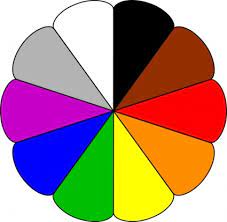 På FN-dagen hadde vi fellessamling med Sjøstjernene. Vi sang «Dyrene i Afrika», «A ram sam sam» og danset til «Venner i Nepal» (selv om det var til Malawi i Afrika vi samlet inn penger denne gang). Vi så også en film om hvor pengene skal sendes, og vi så på alle flaggene til de ulike nasjonene som er representert i barnehagen. Etter fellessamlingen hadde vi 6 ulike poster som tok for seg barns rettigheter. Tusen takk til alle som støttet FORUT-aksjonen med kakebakst og kjøp av kaker og handlenett! NOVEMBERVi fortsetter med temaet «farger» frem til vi starter med juleforberedelser i slutten av måneden. Vi kommer til å undre oss sammen med barna og eksperimentere med ulike farger, og se hva som skjer når vi blander farger. Hver torsdag fremover skal førskolebarna på vanntilvenning på Revheim skole, noe som betyr at det blir ny turdag for hjerte-gruppa på onsdagene. Vi bruker fremdeles aktivt plansjen på veggen hvor barna velger hva de vil leke med. Vi varierer litt hvilke aktiviteter barna kan velge mellom, for å få barn som ofte velger det samme til å velge andre ting. Vi har da sett at barna får interesse for andre ting som det ikke har vist interesse for tidligere. Rammeplanen sier at: «Leken skal være en arena for barnas utvikling og læring, og for sosial og språklig samhandling». Vi ser at når vi legger til rette for mer variert lek for de som ofte velger det samme, brukes språket mer aktivt i leken, og det oppstår gode relasjoner mellom barna.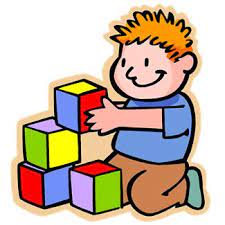 FØRSKOLEGRUPPEFredagene vil vi har førskolegruppe her i Havglimt, mens de andre barna har sine vanlige fredagsgrupper. Vi skal bl.a. lese bokstavbok, spiller spill og har ulike skoleforberedende aktiviteter.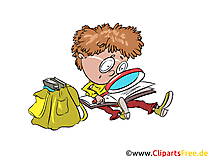  NOVEMBERVi fortsetter med temaet «farger» frem til vi starter med juleforberedelser i slutten av måneden. Vi kommer til å undre oss sammen med barna og eksperimentere med ulike farger, og se hva som skjer når vi blander farger. Hver torsdag fremover skal førskolebarna på vanntilvenning på Revheim skole, noe som betyr at det blir ny turdag for hjerte-gruppa på onsdagene. Vi bruker fremdeles aktivt plansjen på veggen hvor barna velger hva de vil leke med. Vi varierer litt hvilke aktiviteter barna kan velge mellom, for å få barn som ofte velger det samme til å velge andre ting. Vi har da sett at barna får interesse for andre ting som det ikke har vist interesse for tidligere. Rammeplanen sier at: «Leken skal være en arena for barnas utvikling og læring, og for sosial og språklig samhandling». Vi ser at når vi legger til rette for mer variert lek for de som ofte velger det samme, brukes språket mer aktivt i leken, og det oppstår gode relasjoner mellom barna.INFORMASJON:Det blir foreldresamtaler i løpet av måneden. Tider henger på ytterdøra, så skriv dere på!Torsdag 16. og fredag 17.11 er det planleggingsdager. Barnehagen er da stengt!               Fom. mandag 6. november tom. fredag 8. desember kommer det til å være to Barnehagelærerstudenter fra Universitetet i Stavanger på Krabbene.FOTOGRAF: Dersom dere ikke har fått mail om registrering av barnehagebildene, ta direkte kontakt med fotografen på barnehagefoto@naturlige-portretter.no 

INFORMASJON:Det blir foreldresamtaler i løpet av måneden. Tider henger på ytterdøra, så skriv dere på!Torsdag 16. og fredag 17.11 er det planleggingsdager. Barnehagen er da stengt!               Fom. mandag 6. november tom. fredag 8. desember kommer det til å være to Barnehagelærerstudenter fra Universitetet i Stavanger på Krabbene.FOTOGRAF: Dersom dere ikke har fått mail om registrering av barnehagebildene, ta direkte kontakt med fotografen på barnehagefoto@naturlige-portretter.no 

